(No need to print in colour!)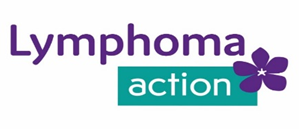 Volunteer Expenses Claim FormTop of FormGuidance for completion & submission:1) You must get prior approval before you undertake your volunteering activity. Expense claims should be submitted monthly within 4 working days of month-end.2) All expenditure should be at the most economical cost.3) Valid receipts should be attached for all non-mileage expenditure. Note that HMRC does not accept debit/credit card counterfoils unless they itemise expenditure.4) Prior approval is required for subsistence in line with the expenses policy.Please provide your bank details below:I agree to Lymphoma Action storing my bank details on a secure database for my future expense claims.  I understand that I can ask for my details to be removed at any time and that they will be deleted once my volunteering with the Charity ends. Yes                    No                 If No, please give your details for payment of this claim only.	Signatures:In claiming these expenses, I confirm that:these expenses were wholly, exclusively, and necessarily incurred in performance of volunteering for Lymphoma Action;for motor expenses I hold a valid UK full driving license, vehicle tax, insurance, and MOT for vehicles over 3 years old; andin undertaking those activities, I complied with Lymphoma Action's health and safety policies and procedures, including the safe use of mobile phones and taking adequate rest breaks (at least 15 minutes after every two hours of driving).
Return this form to us via email (volunteering@lymphoma-action.org.uk) or post to our office: Volunteering Team
Lymphoma Action
Unit 3, Bell Business Park, Smeaton Close
Aylesbury, Buckinghamshire
HP19 8JRPlease note, if this form is returned incomplete, unsigned or without relevant receipts attached then this could lead to a delay in reimbursing expenses.
NameMonthVolunteer managerVolunteer managerVolunteer managerTravelTravelTravelTravelTravelTravelTravelTravelTravelTravelTravelTravelTravelTravelDate of expenseDate of expenseReason for expense (i.e. the volunteer activity)Reason for expense (i.e. the volunteer activity)Reason for expense (i.e. the volunteer activity)Details of travel – from and toDetails of travel – from and toDetails of travel – from and toDriver milesDriver milesPassenger milesOther £ (bus/train)Code (Staff Use)Totals:£Subsistence (food/drink)Subsistence (food/drink)Subsistence (food/drink)Subsistence (food/drink)Subsistence (food/drink)Subsistence (food/drink)Subsistence (food/drink)Subsistence (food/drink)Subsistence (food/drink)Subsistence (food/drink)Subsistence (food/drink)Subsistence (food/drink)Subsistence (food/drink)Subsistence (food/drink)Date of expenseDate of expenseReason for expense (i.e. the volunteer activity)Reason for expense (i.e. the volunteer activity)Reason for expense (i.e. the volunteer activity)Details of subsistenceDetails of subsistenceDetails of subsistenceCost £Cost £Cost £Code (Staff Use)Code (Staff Use)Total:£££OtherOtherOtherOtherOtherOtherOtherOtherOtherOtherOtherOtherOtherOtherDate of expenseDate of expenseReason for expense (i.e. the volunteer activity)Reason for expense (i.e. the volunteer activity)Reason for expense (i.e. the volunteer activity)Details of other expenseDetails of other expenseDetails of other expenseCost £Cost £Cost £Code (Staff Use)Code (Staff Use)Total:£££For Staff Use OnlySummaryMiles (.45p per mile):£Passenger (.05p per mile):£Rail / Bus / Flight / Taxi Fares / Parking / Toils:£Subsistence:£Other Expenses:£Total Claim:£Bank and Account nameAccount number (8 digit)Sort Code (6 digit)Signed by claimantDate signedFor Volunteer Manager Use OnlyFor Volunteer Manager Use OnlyFor Volunteer Manager Use OnlyFor Volunteer Manager Use OnlyAuthorised byDateFor Budget Holder Use OnlyFor Budget Holder Use OnlyFor Budget Holder Use OnlyFor Budget Holder Use OnlyAuthorised byDateFor Finance Use OnlyFor Finance Use OnlyFor Finance Use OnlyFor Finance Use OnlyProcessed byDateDate paid 